Assainissement collectifNom de l’interlocuteur agence de l’eau Seine-Normandie, si connu : 1 – IdentificationMaîtrise d’Ouvrage du projet (ou coordonnateur si groupement de commande) : Nom ou Raison Sociale : Adresse : Code postal : 	Ville : N° SIRET : Nom et prénom de la personne en charge du dossier : Qualité : Tel : 	Courriel : Le projet fait-il appel à l’Assistance à Maitrise d’Ouvrage ? Si oui, précisez nom et coordonnées : Maitrise d’Œuvre du projet : Nom ou Raison Sociale : Nom et prénom de la personne en charge du dossier : Tel : 	Courriel : Bénéficiaire : Si non, préciser le nom du (des) bénéficiaire(s) : 2 – Contexte réglementaireJoindre la copie du dernier mail reçu de SISPEA ("confirmation de publication", ou à défaut "en attente ou en cours de vérification").3 – Présentation du projetCommune(s) de localisation du projet : Il s’agit : 	 d’études	 de travaux	 autre (précisez) : Description sommaire (Objectifs / Enjeux / Localisation du projet) :Contrat : (indiquez si le projet est intégré dans un contrat territoire eau et climat, contrat de rivière ou un autre contrat avec l’agence de l’eau Seine-Normandie) :Coût prévisionnel :Précisez si :	 montant en HT	 montant en TTC**	Indiquer : le montant HT si vous récupérez la TVA pour cette opération, le montant TTC en cas de non récupération pour les collectivités territoriales et leurs établissements publics, en cas d’imputation sur le budget de fonctionnement (attestation de non –récupération à compléter en page 4)Plan de financement prévisionnel :Précisez si :	 montant en HT	 montant en TTC**	Indiquer : le montant HT si vous récupérez la TVA pour cette opération, le montant TTC en cas de non récupération pour les collectivités territoriales et leurs établissements publics, en cas d’imputation sur le budget de fonctionnement (attestation de non –récupération à compléter en page 4)Prix de l’eau (base facture 120 m3/an) - part assainissement hors redevances :avant travaux :  €	après travaux :  €Ventilation des postes de dépenses (prévisionnelles ou réalisées) :4 – Pièces a fournir L’agence se réserve le droit de demander des pièces complémentaires lors de l’instruction du dossier. RIBPiÈces à fournir selon la nature du demandeurPiÈces à fournir selon la nature de l’opération5 – Demandes et EngagementsJe soussigné (e) (Nom, Prénom) En ma qualité de sollicite l’aide financière de l’agence de l’eau Seine-Normandie pour la réalisation du projet présenté dans le présent document et les pièces jointes et atteste être habilité pour présenter cette demande d’aide,certifie sur l’honneur l’exactitude des renseignements fournis,certifie que l’opération n’a pas démarré,certifie avoir entrepris les démarches administratives nécessaires relatives à l’opération projetée,certifie avoir pris connaissance des conditions du programme pluriannuel d’intervention de l’agence de l’eau Seine-Normandie,certifie avoir pris connaissance des conditions générales d’attribution et de paiement des aides de l’agence de l’eau Seine-Normandie, et m’engage à  les respecter en cas d’attribution.A  , le Le demandeur (signature et cachet)Pour les délégataires ou concessionnaires :dans le cas où l’aide m’est attribuée, je m’engage à imputer et tracer de façon distincte le montant des aides versées par l’agence de l’eau Seine-Normandie dans les comptes de la délégation ou de la concession pour prise en compte dans la détermination du prix de l’eau.A  , le Le demandeur (signature et cachet)Cas de non-rÉcuperation de TVALe cas échéant, je soussigné (e) (Nom, Prénom) certifie sur l’honneur ne pas récupérer la TVA.A  , le  Le demandeur (signature et cachet)Votre dossier complet devra être adressé  à la Direction territoriale dont votre département dépendPour les coordonnées, rendez-vous sur notre site internet à la page Une direction territoriale à votre service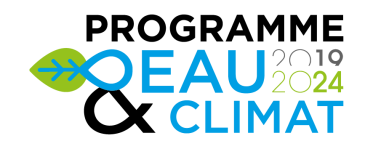 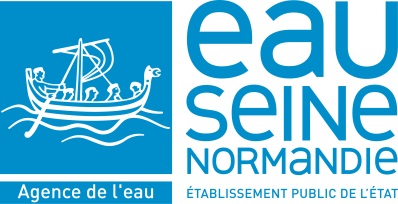 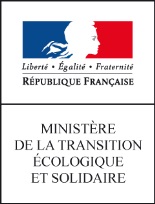 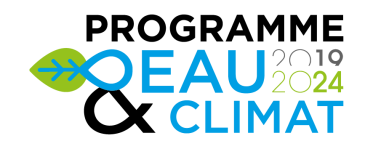 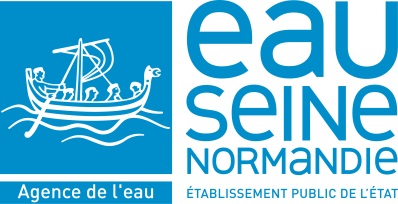 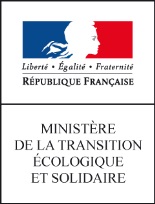 FORMULAIREDE DEMANDE D’AIDE FINANCIEREFORMULAIREDE DEMANDE D’AIDE FINANCIERELe maître d’ouvrage est-il seul bénéficiaire de l’aide ? :Existence d’un Schéma Directeur d’Assainissement (SDA) ?Existence d’un Schéma Directeur d’Assainissement (SDA) ?Finalisé le Finalisé le Existence d’un zonage d’assainissement ?Existence d’un zonage d’assainissement ?Approuvé le Approuvé le Existence d’un zonage pluvial ?Existence d’un zonage pluvial ?Approuvé le Approuvé le Existence d’un diagnostic ?Existence d’un diagnostic ?Approuvé le Approuvé le Diagnostic permanent depuis le : Diagnostic permanent depuis le : Diagnostic permanent depuis le : Diagnostic permanent depuis le : Diagnostic permanent depuis le : Diagnostic permanent depuis le : Diagnostic permanent depuis le : Diagnostic permanent depuis le : Périmètre du zonage d’assainissement Eaux pluviales Eaux pluviales Eaux usées Eaux usées Eaux usées Eaux pluviales ET Eaux usées Eaux pluviales ET Eaux uséesExistence d’une autosurveillance ? Sur le réseau de collecte Sur le réseau de collecte La station de traitement La station de traitement La station de traitement Les deux Les deuxRenseignement de l'observatoire national des services publics d'eau et d'assainissement (SISPEA) avec les données du dernier Rapport sur le Prix du Service publié à la date du dépôt de la demande d'aide : Coût prévisionnel total (en €)Date prévisionnellede début de l’opérationDurée prévisionnelleOrganismeMontant de la contribution attendue (en €)%Fonds propres : agence : Autres organismes sollicités :TOTALMissionsMissionsMontant (€ HT)AMOAMOAcquisitions foncièresAcquisitions foncièresEtudes préalablesTopographieEtudes préalablesGéotechniqueEtudes préalablesInspection téléviséeEtudes préalablesEtude de filière (étude de sol, lieu d’implantation, tests de perméabilité,…)Etudes préalablesAutre : Etudes préalablesEtudes préalablesMOE Conception (AVP, PRO, ACT)MOE Conception (AVP, PRO, ACT)MOE Exécution (EXE, VISA, DET, AOR) MOE Exécution (EXE, VISA, DET, AOR) TravauxTravauxCoordinationSPSCoordinationContrôleur TechniqueRéception des travauxRéception des travauxAutre : Autre : Délégataires de service public Copie du contrat de délégation de service public Délibération de la collectivité confiant la réalisation des travaux au délégataire et l’autorisant à percevoir les aides de l’agenceAssociations N° d’identification au répertoire national des associations (RNA) (ou à défaut n° de récépissé en préfecture) :  Cas des collectivités n'ayant pas encore transféré leurs compétences Copie du courrier de non opposition au projet de la collectivité en charge de la compétence au 01/01/2026Nature d’opérationDocuments à fournirEtudes Proposition technique et financière retenue, précisant les livrables et les productions attendues avec leur calendrier de réalisation prévisionnelTravauxSe référer à la liste documents dans la fiche technique correspondant à votre projet. Fiche technique branchements en partie privatives ET Tableau « opération de mise en conformité de branchements des particuliers »  Fiche technique réseaux  Fiche technique STEP  Fiche technique autosurveillance des systèmes de collecte